ИНФОРМАЦИОННЫЙ СБОРНИК №30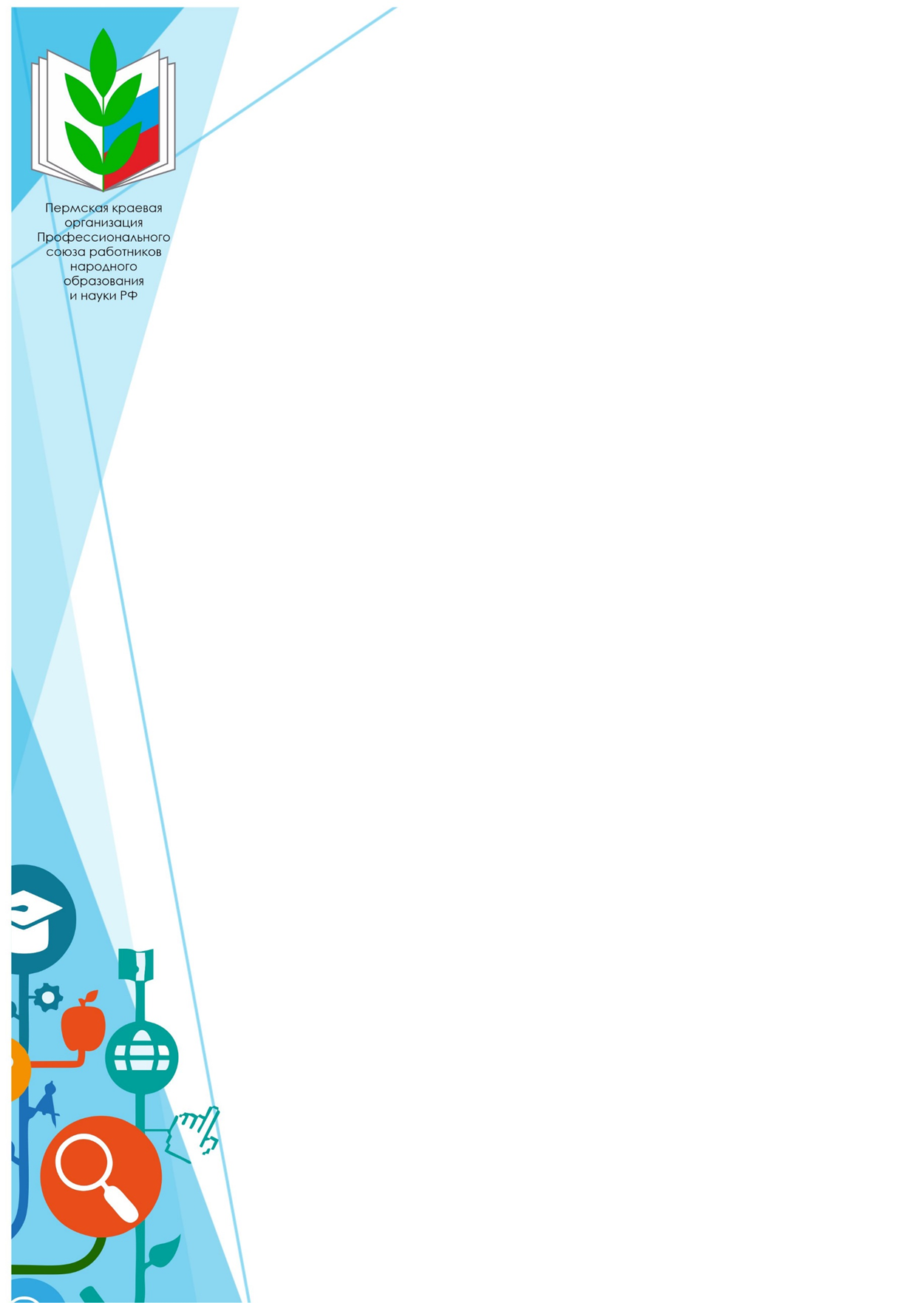 О РАБОТЕ АППАРАТА КРАЙКОМА ПРОФСОЮЗА,ПРЕЗИДИУМА ЗА ОКТЯБРЬ 2022 ГОДА.Октябрь – время единых действий профсоюзов, активная учеба профактива.01 октября – Совет молодых педагогов (	Тарутина В. А., Красносельских О. Е.) и институт развития образования (Дремина И. А.) провели курсы повышения квалификации для молодых педработников «Молодые – молодым» на базе РЦЦП и с участием партнеров «Каменный город».03,10,17,24,31 – Проведены оперативные совещания председателя крайсовпрофа с руководителями отраслевых краевых организаций в режиме онлайн.03 октября – Галайда З. И., Красносельских О. Е. приняли участие в краевом торжественном мероприятии, посвященном Международному профессиональному празднику Дню Учителя.03-09 октября – прошел XI Всероссийский семинар-совещание председателей первичных профсоюзных организаций работников вузов в г. Сочи. От Пермского региона в мероприятии приняла участие Фролович Э. М. – председатель ППО работников ПГНИУ (куратор Батюкова Л. И.).04 октября – Галайда З. И. дала интервью в программе «Утренний гость» на канале «Рифей» о работе профсоюза по поддержке педагогических работников. Ссылка на интервью размещена в группах краевой организации в контакте.05 октября – Галайда З. И., Залазаев А. В. выступили на заседании краевой трехсторонней комиссии с докладом о практике работы краевой организации Профсоюза об организации общественного контроля в сфере образования по вопросам охраны труда, технике безопасности и здоровьесбережению работников.05 октября – Галайда З. И., Кузнецова Л. А. приняли участие в торжественном мероприятии, посвященном Международному Дню Учителя, в Ленинском районе г. Перми. Педагогам были вручены грамоты и подарки Профсоюза.05 октября – Батюкова Л. И. провела встречу с  председателем профкома работников Пермского краевого колледжа «Оникс» Казаковой Ю. В. по проекту КД, по алгоритму работы над КД, по созданию комиссии по ведению переговоров и др. вопросам.06 октября – Залазаев А. В. провел обучение руководителей образовательных организаций по изменениям в законодательстве по охране труда (на базе ПНИПУ).07 октября – Галайда З. И., Батюкова Л. И., Титов П. А. от имени краевой организации приняли участие в Автопробеге «За достойный труд», организованном краевым советом профсоюзов. Территориальные организации также приняли участие в общих мероприятиях в День единых действий профсоюзов.08 октября – Красносельских О. Е. приняла участие в Ярмарке молодежных проектов на базе Регионального учебного центра профсоюзов.10 октября – Галайда З. И., Колесова И. А., Умнова А. С. приняли участие в заседании Совета ректоров вузов Пермского края с участием Министра науки и высшего образования РФ В. Н. Фалькова и губернатора Пермского края Д. Н. Махонина с повесткой «Молодежная политика в учреждениях высшего образования Пермского края».10 октября – Галайда З. И. приняла участие в заседании Координационного совета конкурса грантов губернатора Пермского края.11 октября – Галайда З. И. и Каракулова Ю. В. провели совместное заседание двух комиссий Общественной палаты Пермского края по образованию и молодежной политике и здравоохранению и социальной защите с повесткой об обеспечении отраслей квалификационными кадрами, проблемах целевого обучения, профориентации и повышения качества преподавания профильных предметов в школе.12 октября – Галайда З. И. приняла участие в совещании ЦС Профсоюза с региональными председателями профсоюза по текущим вопросам деятельности (по мобилизованным педработникам, по вопросам оплаты труда, организационно-финансовым проблемам).13-14 октября – Галайда З. И. приняла участие в семинар-совещании Пермского крайсовпрофа и Федерации профсоюзов Свердловской области с участием председателей совпрофов Курганской, Челябинской и Тюменской областей на тему «Профсоюз сегодня: актуальные проблемы и пути решения». Галайда З. И. выступила с докладом «Об организации взаимодействия с социальными партнерами».13 октября – Галайда З. И., Поскина Т. А. приняли участие в заседании президиума крайсовпрофа. Основные вопросы на заседании:- О практике работы краевой организации электропрофсоюза по реализации информационной политики.- О результатах деятельности ЗАО «Курорт Ключи» за 9 месяцев 2022 г.18 октября – Краевой комитет профсоюза направил вопросы и предложения в адрес губернатора Пермского края Д. Н. Махонина к предстоящей встрече губернатора с профактивом Пермского края. Речь идет об индексации норматива финансирования учреждений, о поправках к закону Пермского края «Об образовании» и об обеспечении санаторно-курортными путевками работников бюджетной сферы.18 октября – Киселева И. В., Спицын С. С. провели встречу с педколлективом МОУ «Школа бизнеса и предпринимательства» г. Перми Мотовилихинского района в целях мотивации профсоюзного членства.19 октября – Галайда З. И. провела заседание Совета РЦЦП по рассмотрению проекта Устава РЦЦП. (Участие Колесовой И. А.)19 октября – Галайда З. И. приняла участие в заседании рабочей группы по подготовке к проведению мероприятий, посвященных празднованию 300-летия г. Перми и 75-летия Пермского крайсовпрофа.20 октября – Галайда З. И., Шелатонова Т. Н. приняли участие в внеочередной отчетно-выборной конференции в Пермском районе. Председателем единогласно избрана Лядова Ольга Николаевна. Шелатонова Т. Н.  провела короткий семинар с председателями Пермского района по программе «Профсоюз +».20 октября – Киселева И. В. приняла участие в работе главной аттестационной комиссии при МО ПК.21 – 23 октября – профсоюзная организация студентов государственного гуманитарно-педагогического университета (Колесова И. А.) при содействии крайкома профсоюза, при поддержке Администрации города Перми провела «Межрегиональный форум органов студенческого самоуправления- 2022».21 октября – Шелатонова Т. Н. и Панасенко Е. А. провели встречу с коллективом МАОУ «СОШ № 118» структурное подразделение «Детский сад» по вопросам вступления в Профсоюз и мотивации профсоюзного членства.27 октября – Киселева И. В. и Спицын С. С. провели семинар для председателей ППО г. Перми  по вопросам колдоговорной деятельности.29 октября – В рамках работы Совета молодых педагогов профессиональных образовательных организаций проведено мероприятие «Уроки правовой грамотности» (ответственная Батюкова Л. И.).27-29 октября – Прошел Окружной форум студенческих советов общежитий Приволжского окружного округа в г. Саранске. От Пермского края в мероприятии приняли участие студенты из ПГНИУ и ПГГПУ. Председатель профкома студентов ПГНИУ Умнова А. С. работала в составе жюри. (Куратор Батюкова Л. И.).27-30 октября – Прошла Всероссийская школа-семинар «Законодательные аспекты стипендиального обеспечения в организациях высшего образования «Стипком 2022» в г. Москва. От Пермского края в мероприятии приняли участие 5 человек из ПГНИУ и ПГГПУ. (Куратор Батюкова Л. И.).Берегите себя! Крепкого здоровья!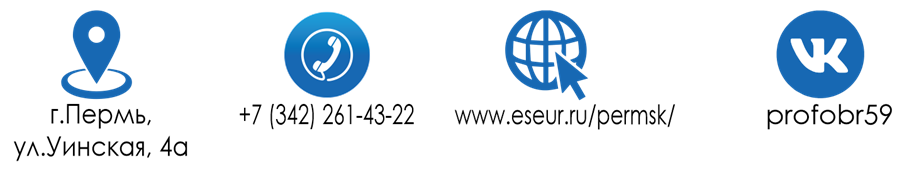 